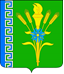 АДМИНИСТРАЦИЯ ТРЕХСЕЛЬСКОГО СЕЛЬСКОГО ПОСЕЛЕНИЯУСПЕНСКОГО РАЙОНАПОСТАНОВЛЕНИЕот   26 сентября  2016г.					                        № 158с. ТрехсельскоеОб утверждении плана работы внутреннего муниципального финансового контроля администрации Трехсельского сельского поселения  Успенского района на  4-й квартал 2016г.В соответствии  с    постановлением  Трехсельского сельского поселения  Успенского района от 12 января  2016 года № 6  «Об утверждении Порядка осуществления полномочий  внутреннего финансового контроля администрацией Трехсельского сельского поселения» п о с т а н о в л я ю:Утвердить План работы внутреннего муниципального финансового контроля администрации Трехсельского сельского поселения успенского района  на  4-й квартал 2016 год (прилагается).Ведущему специалисту администрации Трехсельского сельского поселения (Пащенко) разместить настоящее постановление на официальном сайте администрации Трехсельского сельского поселения  в информационно-телекоммуникационной сети «Интернет».Контроль за исполнением настоящего постановления оставляю засобой.Постановление  вступает  в   силу   со   дня   его   подписания.И.о.главы Трехсельскогосельского поселения Успенского района					         	О.А. Пащенко                                                                                                                                                        ПРИЛОЖЕНИЕУТВЕРЖДЕНОпостановлением                  администрацииТрехсельского сельского               поселения Успенский районот 26 сентября  2016г. № 158ПЛАН РАБОТЫпроведения  плановых проверок внутреннего муниципального финансового контроля администрации Трехсельского сельского поселения Успенского района на 4-й квартал  2016 годаНачальник внутреннего муниципального финансового контроля администрации Трехсельского сельского поселенияУспенского района                                                                                                                                           Л.И. Попова№п/пНаименование проверяемой организации (учреждения)Тема ревизии, проверкиПроверяемый периодСрок проведения123451.МБУ «Трехсельская поселенческая библиотека»Проверка исполнения заключенных контрактовЗа 9 месяцев 2016 года4 квартал 